  MADONAS NOVADA PAŠVALDĪBA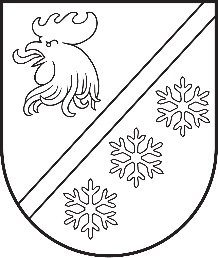 Reģ. Nr. 90000054572Saieta laukums 1, Madona, Madonas novads, LV-4801 t. 64860090, e-pasts: pasts@madona.lv ___________________________________________________________________________MADONAS NOVADA PAŠVALDĪBAS DOMESLĒMUMSMadonā2023. gada 30. novembrī						        	     		      Nr. 740									    (protokols Nr. 22, 17. p.)Par nekustamā īpašuma Dambja iela 2A-6, Ļaudona, Ļaudonas pagasts, Madonas novads, nodošanu atsavināšanaiMadonas novada pašvaldībā ir saņemts īrnieces iesniegums (reģ. Ļaudonas pagasta pārvaldē 12.09.2023 ar Nr. LAU/1.9/23/52) ar lūgumu atsavināt nekustamo īpašumu Dambja iela 2A-6, Ļaudona, Ļaudonas pagasts, Madonas novads, kuru no pašvaldības īrē jau kopš 1997. gada.Ar īrnieci noslēgts īres līgums, īres un komunālo parādu nav.  Ar 05.10.2023. Madonas pašvaldības Dzīvokļu komisijas lēmumu Nr. 420 nolemts piekrist pašvaldībai piederošā nekustamā īpašuma adresē: Dambja iela 2A-6, Ļaudona, Ļaudonas pagasts, Madonas novads, atsavināšanai īrniekam.Dzīvoklis Dambja iela 2A-6, Ļaudona, Ļaudonas pagasts, Madonas novads, (kadastra Nr. 7070 900 0092) ir Madonas novada pašvaldībai piederošs nekustamais īpašums, reģistrēts Vidzemes rajona tiesas Ļaudonas pagasta zemesgrāmatas nodalījums Nr. 100000062731 6, kas sastāv no dzīvokļa Nr.6 88,1 m²platībā, pie dzīvokļa īpašuma piederošās kopīpašuma 7550/51010 domājamās daļas no:- būves ar kadastra apzīmējumu 70700070429001,- būves ar kadastra apzīmējumu 70700070429002,- būves ar kadastra apzīmējumu 70700070429003,- būves ar kadastra apzīmējumu 70700070445001,- zemes ar kadastra apzīmējumu 70700070429,- zemes ar kadastra apzīmējumu 70700070445.Saskaņā ar Publiskas personas mantas atsavināšanas likuma 4. panta ceturtās daļas 5. punktu, publiskas personas nekustamo īpašumu var ierosināt atsavināt īrnieks vai viņa ģimenes loceklis, ja viņš vēlas nopirkt dzīvojamo māju, tās domājamo daļu vai dzīvokļa īpašumu šā likuma 45. pantā noteiktā kārtībā. Publiskas personas mantas atsavināšanas 45. panta trešā daļa paredz, ka atsavinot valsts vai pašvaldības īpašumā esošo viendzīvokļa māju vai dzīvokļa īpašumu, par kuru lietošanu likumā “Dzīvojamo telpu īres likums” noteiktajā kārtībā ir noslēgts dzīvojamās telpas īres līgums, to vispirms rakstveidā piedāvā pirkt īrniekam un viņa ģimenes locekļiem.Lai izskatītu jautājumu par pašvaldības dzīvokļu īpašuma atsavināšanu, ir dzīvokļa īpašuma novērtēšana pie sertificēta vērtētāja.Pamatojoties uz likuma “Pašvaldību likums” 10. panta pirmās daļas 16. punktu, Publiskas personas mantas atsavināšanas likuma 4. panta ceturtās daļas 5. punktu, 45. panta trešo daļu, ņemot vērā 15.11.2023. Uzņēmējdarbības, teritoriālo un vides jautājumu komitejas atzinumu, atklāti balsojot: PAR – 17 (Aigars Šķēls, Aivis Masaļskis, Andris Dombrovskis, Andris Sakne, Artūrs Čačka, Artūrs Grandāns, Arvīds Greidiņš, Gunārs Ikaunieks, Guntis Klikučs, Iveta Peilāne, Kaspars Udrass, Māris Olte, Rūdolfs Preiss, Sandra Maksimova, Valda Kļaviņa, Vita Robalte, Zigfrīds Gora), PRET – NAV, ATTURAS – NAV, Madonas novada pašvaldības dome NOLEMJ:Nodot atsavināšanai dzīvokļa īpašumu Dambja iela 2A-6, Ļaudona, Ļaudonas pagasts, Madonas novads, pārdodot to [..].Uzdot Nekustamā īpašuma pārvaldības un teritoriālās plānošanas nodaļai organizēt dzīvokļa novērtēšanu pie sertificēta vērtētāja.Pēc dzīvokļa īpašuma novērtēšanas virzīt jautājumu uz domi par dzīvokļa īpašuma atsavināšanu.Domes priekšsēdētāja vietnieks				            Z. Gora	Semjonova 27333721ŠIS DOKUMENTS IR ELEKTRONISKI PARAKSTĪTS AR DROŠU ELEKTRONISKO PARAKSTU UN SATUR LAIKA ZĪMOGU